Deklaracja o kontynuowaniu wychowania przedszkolnegow  Publicznym Przedszkolu nr  4 w Złotowie   w roku szkolnym 2019/2020w okresie wakacyjnym1. Dane dziecka: 2.Deklarowany pobyt dziecka w przedszkolu              3. Dane rodziców/opiekunów dziecka:Deklaracja i oświadczenieDeklaruję kontynuowanie wychowania przedszkolnego mojego dziecka w Publicznym Przedszkolu nr  4 w Złotowie w roku szkolnym 2019/2020.Oświadczam, że:  wszystkie dane zawarte w deklaracji są prawdziwe,niezwłocznie powiadomię dyrektora przedszkola o zmianie danych zawartych w deklaracji.Zapoznałam/łem się i akceptuję wszystkie dokumenty związane z wprowadzeniem warunków 
i  procedur  zapewniających bezpieczeństwo sanitarne dzieciom i pracownikom w związku z otwarciem przedszkola podczas pandemii Covid 19.                  Złotów, dn.   …………………………..         …………………………………….………………                   data                               czytelny podpis matki/opiekuna prawnego
                 Złotów, dn.   …………………………..         …………………………………….………………
                                                     data                               czytelny podpis ojca/opiekuna prawnegoOŚWIADCZENIEOświadczam, że zgodnie z posiadaną  przeze mnie wiedzą moje  dziecko………………………………………………………………………………………imię i nazwisko dzieckanie ma i nie miało kontaktu z osobą zakażoną covid-19.nikt z rodziny nie przebywa   na kwarantannie ani w domowej izolacji.moje dziecko jest zdrowe.Mam pełną świadomość zagrożenia jakie niesie za sobą koronawirus. 

Biorę pełną odpowiedzialność za dobrowolne zgłoszenie dziecka                        do przedszkola.Złotów, dn.    …………………………..                                                                                            …………………………………….………………
                                                            czytelny podpis matki/opiekuna prawnego            Złotów, dn.   …………………………..                                                                                          …………………………………….………………
                                                             czytelny podpis ojca/opiekuna prawnegoZASADY PONOWNEGO UCZĘSZCZANIA DZIECI DOPUBLICZNEGO PRZEDSZKOLA NR 4  W ZŁOTOWIEw związku   z  zapobieganiem, przeciwdziałaniem i zwalczaniem COVID 191. We wskazanym okresie do Publicznego Przedszkola Nr 4  w Złotowie będą ponowne przyjęte dzieci, których rodzice nie mają możliwości pogodzenia pracy 
z opieką w domu.2. Do przedszkola może być przyjętych maksymalnie 12 dzieci w jednej grupie. Minimalna przestrzeń do wypoczynku, zabawy i zajęć dla dzieci w sali nie może być mniejsza niż 4 m kw. na jedno dziecko i każdego opiekuna. W pewnych uzasadnionych przypadkach, za zgodą organu prowadzącego, można ją powiększyć 
o nie więcej niż dwoje dzieci.3. Pierwszeństwo mają dzieci pracowników systemu ochrony zdrowia, służb mundurowych, pracowników handlu i przedsiębiorstw produkcyjnych, realizujący zadania związane z zapobieganiem, przeciwdziałaniem i zwalczaniem COVID-19.4.W celu ponownego przyjęcia dziecka do przedszkola rodzice przedłożą dyrektorowi:                                                                                                             a. aktualne oświadczenie obojga rodziców o zatrudnieniu                                                                                                                     b. aktualne oświadczenie o stanie zdrowia dziecka5. Na podstawie przedłożonych dokumentów dyrektor wyda decyzję o przyjęciu  dziecka do przedszkola w okresie wakacyjnym.             Złotów, dn.    …………………………..         …………………………………….………………
                                      data                     czytelny podpis matki/opiekuna prawnego            Złotów, dn.   …………………………..         …………………………………….………………
                                       data                      czytelny podpis ojca/opiekuna prawnegoOŚWIADCZENIE O WYRAŻENIU ZGODY NA POMIAR TEMPERATURY CIAŁA DZIECKAOświadczam, iż wyrażam zgodę na wykonanie pomiaru temperatury ciała mojego dzieckaImię i nazwisko dziecka ……………………………………………………………………………………………… dobrowolnie w celu zapewnienia bezpiecznego pobytu mojego dziecka oraz bezpieczeństwa innych dzieci i kadry placówki w sytuacji, gdy będzie ono wykazywać niepokojące objawy.
 Administratorem Państwa danych osobowych jest: Publiczne Przedszkole Nr 4  w Złotowie,Ul .Kr. Jadwigi 54 , 77-400 Złotów, reprezentowane przez Dyrektora – Jowitę Bednarską e-mail:p4@przedszkola-zlotow.pl  tel:67 263 27 05Kontakt do inspektora ochrony danych : inspektor Alicja Mendyk                     Email:am-iod@wp.pl
Podstawą przetwarzania danych jest zgoda, która może zostać wycofana w dowolnym momencie bez wpływu na zgodność z prawem przetwarzania przed jej wycofaniem, w sytuacji podwyższonej temperatury podstawą jest ochrona żywotnych interesów osób przebywających w placówce. Dane zostaną usunięte po zakończeniu roku szkolnego lub po wycofaniu zgody, jeżeli nie wystąpi inna podstawa prawna przetwarzania. Mają Państwo prawo dostępu do danych, sprostowania, ograniczenia, usunięcia, a także prawo wniesienia skargo do Prezesa Urzędu Ochrony Danych Osobowych. Dane nie będą udostępniane innym podmiotom, chyba, że Administrator zostanie do tego prawnie zobowiązany. Dane nie będą podlegały profilowaniu ani nie będą przekazywane do państw i organizacji trzecich. Podanie danych jest dobrowolne, ale ich nie podanie uniemożliwi bezpieczne warunki pracy przedszkola.            Złotów, dn.    …………………………..         …………………………………….………………
                                      data                     czytelny podpis matki/opiekuna prawnego            Złotów, dn.   …………………………..         …………………………………….………………
                                       data                      czytelny podpis ojca/opiekuna prawnegoOświadczenie rodzica/ opiekuna prawnego dziecka lub rodzica / opiekuna prawnego samotnie wychowującego dziecko o zatrudnieniu , prowadzeniu gospodarstwa rolnego  lub działalności gospodarczej lub 
o pobieraniu nauki w systemie dziennym.Ja niżej podpisana/y …..........................................................................................................................................zamieszkała/y ….............................................................................................................................................1.	Oświadczam, że jestem zatrudniona/y w *...................................................................…................................................................................................................................................Oświadczam ,że prowadzę gospodarstwo rolne lub działalność gospodarczą *…................................................................................................................................................lub3.	Oświadczam, że pobieram naukę w systemie dziennym* …................................................................................................................................................Złotów, dnia …........................................	…........................................../ czytelny podpis/*zaznaczyć właściwą odpowiedźOŚWIADCZENIE Oświadczam, że zapoznałam/em się z niżej wymienionymi  dokumentami dostępnymi na stronie internetowej Publicznego Przedszkola nr 4 w Złotowie:Wytycznymi  przeciwepidemicznymi Głównego Inspektora Sanitarnego w związku z otwarciem  przedszkoli  z dnia 04.05.2020r. Wytycznymi  Ministerstwa Zdrowia, GIS i MEN dla przedszkoli, oddziałów przedszkolnych w szkole podstawowej i innych form wychowania przedszkolnego z dnia 30.04.2020r.Zarządzeniem nr 11 dyrektora przedszkola w sprawie warunków 
i procedur zapewniających bezpieczeństwo sanitarne dzieciom 
i pracownikom w związku ze stopniowym uruchamianiem pracy przedszkola podczas pandemii  Covid-19 z dnia 06.05.2020r. Zasadami organizacji pracy i pobytu dziecka w przedszkolu 
w okresie pandemii            Złotów, dn.    …………………………..         …………………………………….………………
                                      data                     czytelny podpis matki/opiekuna prawnego            Złotów, dn.   …………………………..         …………………………………….………………
                                       data                      czytelny podpis ojca/opiekuna prawnegoImię i nazwisko dzieckalp.data  turnusu /od-do/zaznacz X1.1-17 lipca 2020 Deklarowany czas pobytu dziecka w   przedszkolu:Od godz………. do godz…………Śniadanie      Obiad     Podwieczorek  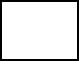 2.20-31 lipca 2020 Deklarowany czas pobytu dziecka w   przedszkolu:Od godz………. do godz…………Śniadanie      Obiad     Podwieczorek  3.3-14 sierpnia 2020 Deklarowany czas pobytu dziecka w   przedszkolu:Od godz………. do godz…………Śniadanie      Obiad     Podwieczorek  Imię i nazwisko matki/opiekunkiAdres poczty elektronicznej i numery telefonów kontaktowych e-mail:tel.Nazwa, adres  i  kontakt telefoniczny do zakładu pracyNazwa/adres:tel.Imię i nazwisko ojca/opiekuna Adres poczty elektronicznej i numery telefonów kontaktowych e-mail:tel.Nazwa, adres i  kontakt telefoniczny do zakładu pracyNazwa/adres:tel.